Об уровне образования, формах обучения, о нормативном сроке обучения Уровень образования: дошкольное образование.

Язык образования: русский

Форма обучения: очная

   Дошкольное   образовательное   учреждение   обеспечивает   воспитание,  обучение   детей  в  возрасте  от  2 мес.  до 7 лет.

Режим  работы  ДОУ:  5 - ти  дневная  рабочая  неделя;  длительность  работы ДОУ - девять часов: с  07. 30   до 16.30 часов ежедневно, кроме  праздничных и выходных  -  субботы,  воскресенья. 


Основной структурной единицей ДОУ является группа детей дошкольного возраста. 

     В   группах   общеразвивающей   направленности   предельная   наполняемость устанавливается  в зависимости от возраста детей и требованиям действующего законодательства.
Группы комплектуются с учетом возраста детей:
от 2 до 4 лет – разновозрастная вторая  младшая группа раннего возраста «Радуга» общеразвивающей направленности;от 4 до 6 лет – старшая разновозрастная группа «Лучики» общеразвивающей направленности;
от 6 до 7 лет – подготовительная   группа   «Пчелки» общеразвивающей направленности.
от 2 до 7 лет – рановозрастная   группа   «Солнышко» общеразвивающей направленности филиала д/с «Колокольчик»

      В группах   общеразвивающей   направленности    осуществляется   дошкольное образование в соответствии с образовательной программой ДОУ, разрабатываемой им    самостоятельно    на    основе   примерной    основной    общеобразовательной программы дошкольного образования и федеральных государственных образовательных стандартов к структуре   основной   образовательной   программы   дошкольного  образования   и условиям ее реализации.


Основная  образовательная программа дошкольного образования.Направленность   (наименование)   образовательной   программы:   Основная  образовательная программа дошкольного образования в группах общеразвивающей направленности.
Вид образовательной программы: основная.
Нормативный срок освоения: 4 года, продолжительность обучения на каждом этапе – 1 год.Информация об уровне образования     Содержание образовательного процесса в детском саду «Колосок» определяется образовательной программой дошкольного образования, разрабатываемой, принимаемой и реализуемой им самостоятельно в соответствии с федеральными государственными образовательными стандартами к структуре основной  образовательной программы дошкольного образования и условиям ее реализации, установленными федеральным органом исполнительной власти, осуществляющим функции по выработке государственной политики и нормативно - правовому регулированию в сфере образования, и с учетом особенностей психофизического развития и возможностей детей.Парциальные программы: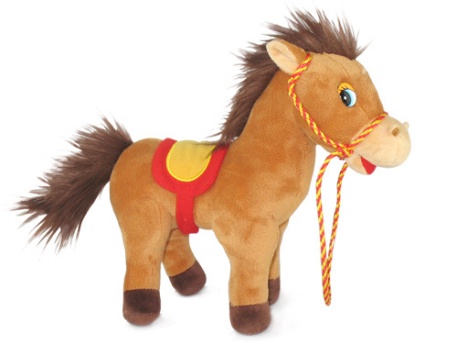 - «Основы безопасности и жизнедеятельности»  Р.В. Стеркиной- «Приобщение детей к истокам русской народной культуры»  О.Л. Князевой- «Формирование начал экологической культуры дошкольников»  С.Н. Николаевой- Программа музыкального воспитания «Ладушки» И.М. Каплуновой, И.А. Новосельцевой.- «Занятие ИЗО в детском саду» Г.С. Швайко.- «Физическая культура - дошкольникам» Л.Д. Глазырина.Дошкольное учреждение работает при 5-ти дневной рабочей неделе.    В детском саду созданы комфортные условия для пребывания детей. Развивающая среда отвечает требованиям развития познавательной деятельности и физической активности. В учреждении имеются: физкультурный и музыкальный зал, кабинет ПДД, мини-музей.Основными направлением работы учреждения является: физическое, социально-личностное, познавательно-речевое и художественно-эстетическое развитие обучающихся.МБДОУ работает по основной образовательной программе дошкольного образования (на основе программы Вераксы «От  рождения до школы»)